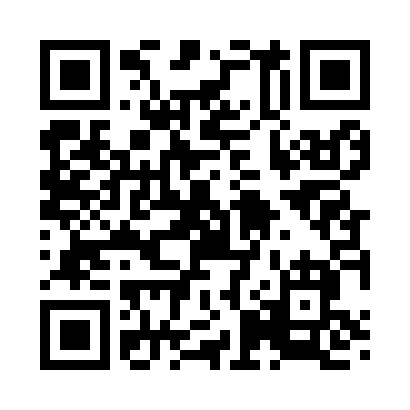 Prayer times for Bethany Hall, Iowa, USAWed 1 May 2024 - Fri 31 May 2024High Latitude Method: Angle Based RulePrayer Calculation Method: Islamic Society of North AmericaAsar Calculation Method: ShafiPrayer times provided by https://www.salahtimes.comDateDayFajrSunriseDhuhrAsrMaghribIsha1Wed4:316:021:065:008:119:422Thu4:306:001:065:018:129:433Fri4:285:591:065:018:139:454Sat4:265:581:065:018:149:465Sun4:245:561:065:028:169:486Mon4:235:551:065:028:179:497Tue4:215:541:055:038:189:518Wed4:195:521:055:038:199:539Thu4:175:511:055:038:209:5410Fri4:165:501:055:048:219:5611Sat4:145:491:055:048:229:5712Sun4:135:481:055:048:239:5913Mon4:115:471:055:058:2410:0114Tue4:095:461:055:058:2610:0215Wed4:085:451:055:058:2710:0416Thu4:065:441:055:068:2810:0517Fri4:055:431:055:068:2910:0718Sat4:035:421:055:068:3010:0819Sun4:025:411:055:078:3110:1020Mon4:015:401:065:078:3210:1121Tue3:595:391:065:078:3310:1322Wed3:585:381:065:088:3410:1423Thu3:575:371:065:088:3510:1624Fri3:565:371:065:088:3610:1725Sat3:545:361:065:098:3710:1826Sun3:535:351:065:098:3710:2027Mon3:525:341:065:098:3810:2128Tue3:515:341:065:108:3910:2229Wed3:505:331:065:108:4010:2430Thu3:495:331:075:108:4110:2531Fri3:485:321:075:118:4210:26